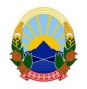 Република Македонија   И З В Р Ш И Т Е Л                                                                 	               ул.Св.Климент Охридски бр.21 А/2именуван за подрачјето     на Основниот суд    Скопје 1 и Скопје 2                              			 тел.тел. 02 3 207-207                                    		И.бр.1375/2019ЈАВНА ОБЈАВА(врз основа на член 48 од Законот за извршување, Сл. Весник бр. 72 од 12.04.2016 година)Извршителот Зоран Петрески постапувајќи по предлог на доверителот Охридска банка АД Скопје со седиште на  ул.Орце Николов бр.54,  против должникот Друштво за трговија и услуги СИРИУС КОНСАЛТИНГ ДООЕЛ Скопје од Скопје со ЕДБ 4057016532661 и седиште на  бул.Партизански одреди бр.80/1-5, заради остварување на парично побарување, на ден 30.01.2020 година го ПОВИКУВАдолжникот Друштво за трговија и услуги СИРИУС КОНСАЛТИНГ ДООЕЛ Скопје да се јави во канцеларијата на извршителот на ул.Св.Климент Охридски бр.21 А/2 Скопје, заради доставување на Заклучок за определување на проценител кој ќе врши процена на недвижност (врз основа на чл.176 ст.1 од ЗИ) од 28.01.2020 година заведен со И.бр.1375/2019 ВО РОК ОД 1(еден) ДЕН, сметано од денот на последното објавување на ова јавно повикување во јавното гласило. СЕ ПРЕДУПРЕДУВА должникот Друштво за трговија и услуги СИРИУС КОНСАЛТИНГ ДООЕЛ Скопје дека ваквиот начин на доставување се смета за уредна достава и дека за негативните последици кои можат да настанат ги сноси самата странка. ИЗВРШИТЕЛ 								       Зоран Петрески